DETECTIVE   GAME.Име и ПрезимеСликаКарактеристики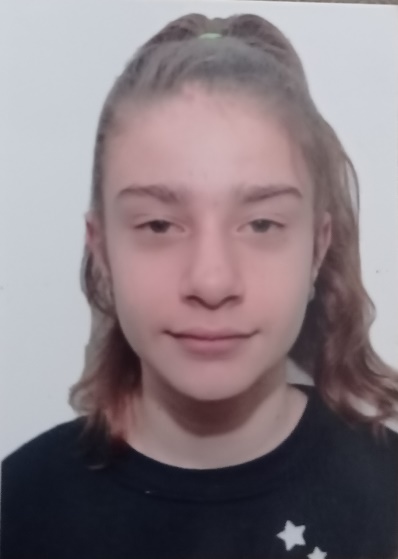 1.treniram rakomet2.sakam matematika3.imam mace4.sakam da vozam tocak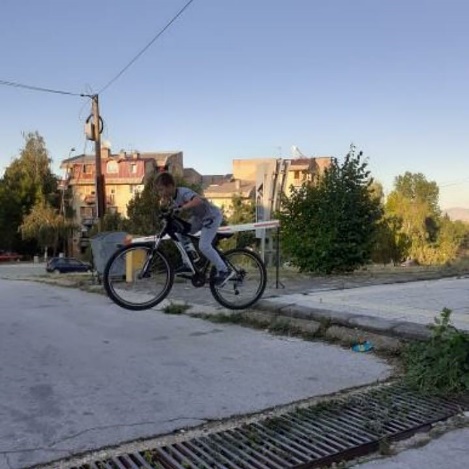 1.Моето хоби е бозење на велосипед2.Омилена храна ми е шпагети3.Мојот интерс е за автомобили е голем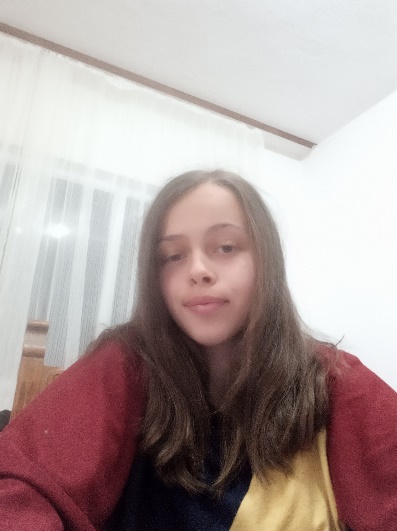 Моите карактеристики:многу сакам да играм одбојка,сакам да јадам сладолед,многу сакам да шетам и да играм надвор со моето друштво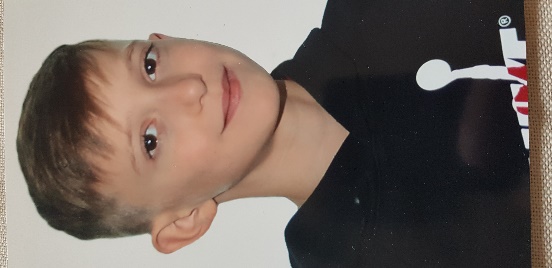 visina:152cmtezina:31kgomilena boja:zelenaomileno jadejne:pileski prstisport:kosarka i skiejneomilen predmet:etika i informatika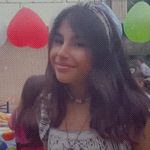 Јас сум дванаеесет години Моето хоби е да пеам,веќе и бев во хор.Јас исто така обожавам да танцувам,ама не ми е моето хоби.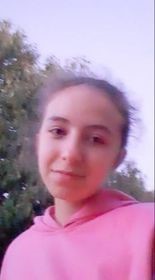 Imam 12godini i ucham vo OU KLIMENT OHRIDSKI Vo slobodno vreme sakam da chitam knigi da igram kompjuterski igri i da tancuvam Omilena boja crna 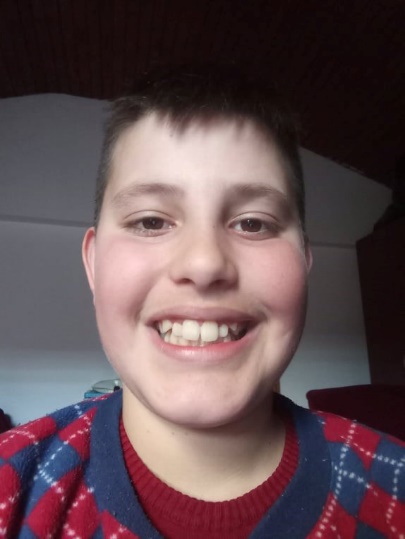 Моето хоби е да играм компјутерски игриОмилен спорт ми е фудбал и ракометМоја омилена боја е синаИмам 12 и пол години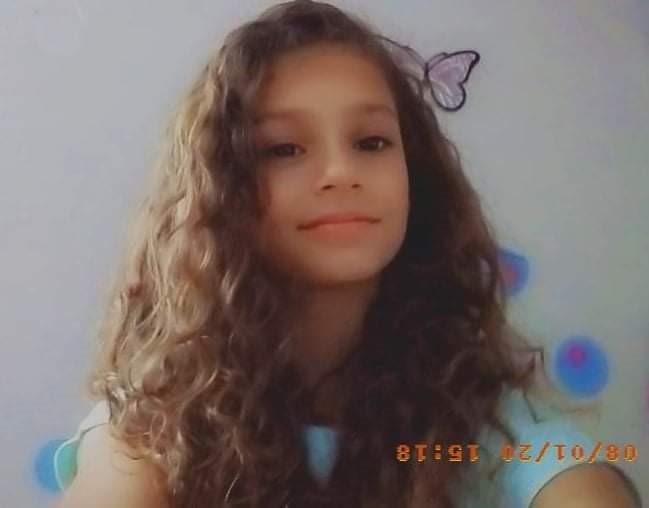 Omilena boja mi e crvena.Mnogu sakam sport.Omilen predmet mi e fizicko.Omileno jadene mi e pica.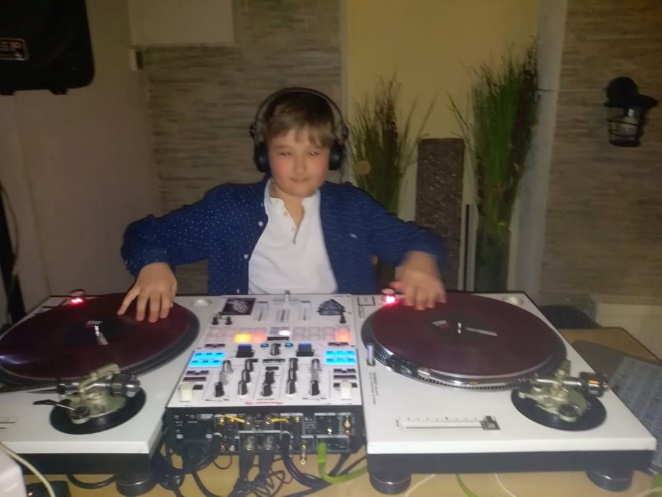 Неколку факти за мене:1.Многу сакам да учам и да ги постигнувам сите цели во мојот живот .2.Во моето слободно време,јас сакам да свирам на гитара,да излегувам со другарите и многу други  активности.3.Мојата најомилена книга е Хари Потер.4.Мојата животна желба е да го посетам стадионот Енфиелд во градот Ливерпул,Во државата Англија.5.Најчесто сакам да трењирам фудбал,кошарка и тенис.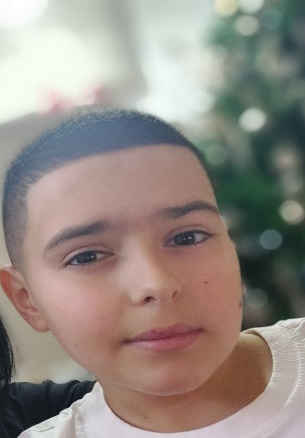  Моите карактеристики:многу сакам да играм одбојка,сакам да јадам сладолед,многу сакам да шетам и да играм надвор со моето друштво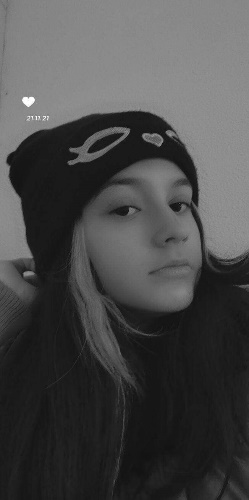 Многу сакам мачињаТренирам одбојкаНајомилен предмет ми е ликовноСакам да слушам музика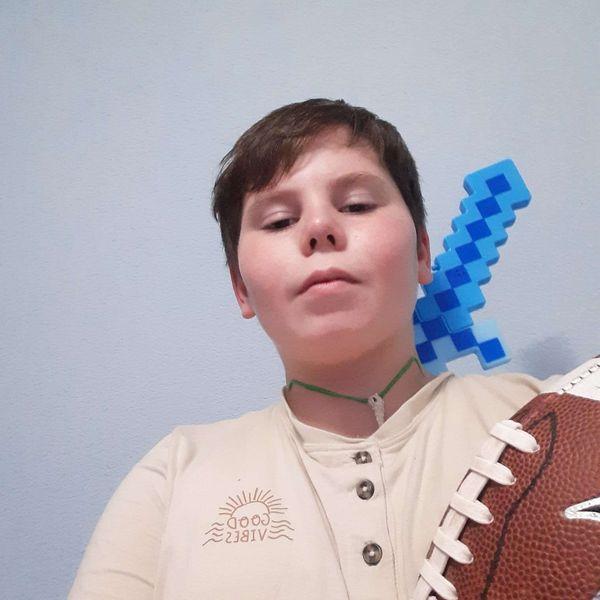 Omilen sport mi e americki fudbal, omilena boja plava. Sakam da igram kosarka i igrici na kompluter.Sakam istorija, geografija i matematika.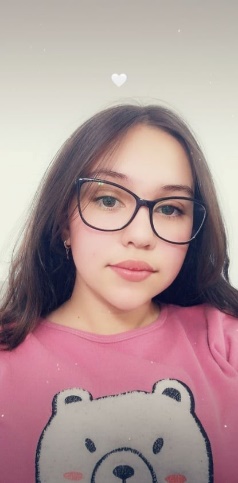 Мои карактеристикиОбожавам да читам книгиМногу добро знам англиски јазикИграм одвојкаВозам скиролЗаинтересирана сум во уметноста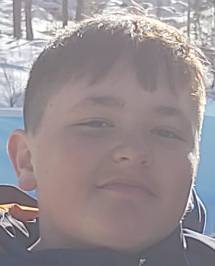 Свирам ГитараОбожавам музикаОбожавам Дружба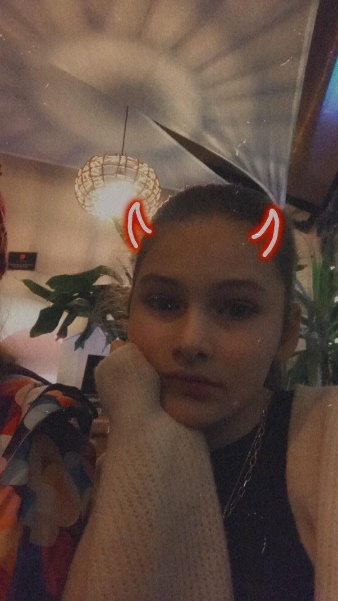 Хоби:ЦртањеОмилена боја:Светло розеваОмилена храна:Тестенини Омилен филм:Harry PotterОмилена песна:Snowman-Sia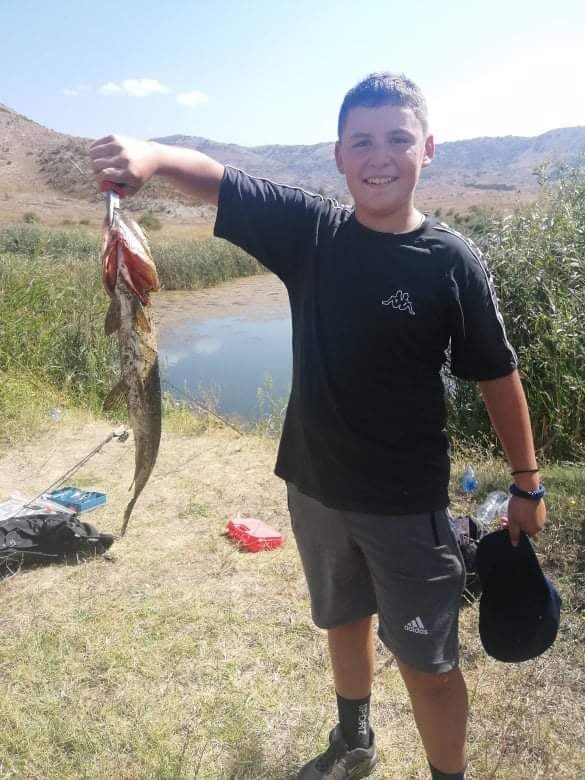 Многу сакам да риболовамОмилен спорт ми е ракометотИсто така свирам гитараОмилен жанр мие rock n roll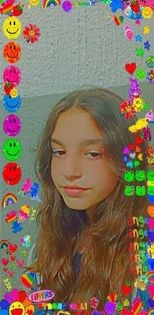 Омилена боја ми е црнаХоби ми е цртање/пишување 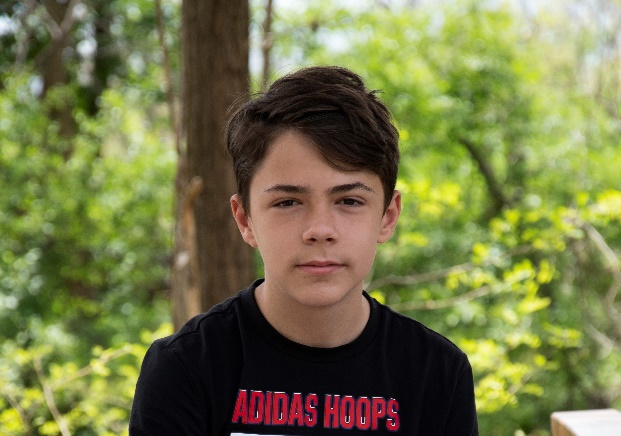 Јас многу сакам да свирам на гитара.Моја најомилена боја е жолта.Мој најомилен спорт е скијање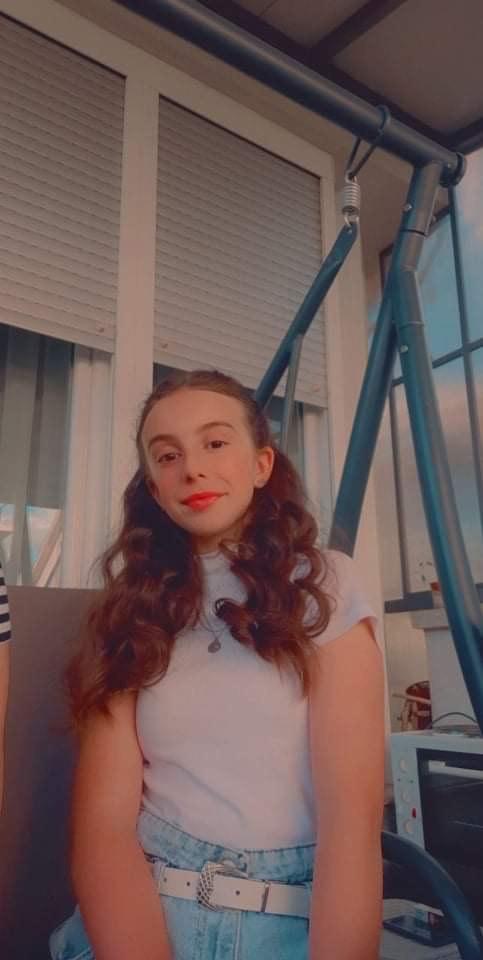 Imam 12godini i ucham vo OU KLIMENT OHRIDSKI Vo slobodno vreme sakam da chitam knigi da igram kompjuterski igri i da tancuvam Omilena boja crna 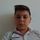 Сака да:Готви Во, зи точак, Свири на гитараГледа преспавУчи како се поправат работитеСуредва ,Чува деца , Оди на прошеткиЈади луто, Пие чајСоздава предмети што не постојатИгра на компјутерЈади манџи (освен леќа)Црта, Јади слаткиМу ги трошат парите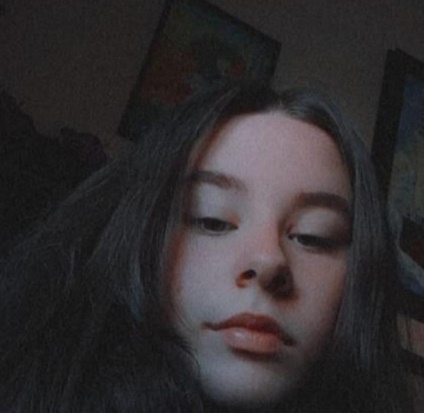 Некои работи за менеСакам да играм одбојкаОмилена боја мие тиркизнаМалку сум досаднаОмилена серија мие Hawai 5-0Омилена песна мие Devil EyesOмилен број мие 7Омилено овошје мие диња